BµI so¹n tuÇn 4Thø hai ngµy 28 th¸ng 09 n¨m 2020Buổi sáng:Tiết 1:                               HOẠT ĐỘNG TRẢI NGHIỆM SINH HOẠT DƯỚI CỜ : THAM GIA VUI TẾT TRUNG THU I. MỤC TIÊU:	- Nắm được nội dung đánh giá thực hiện nề nếp tuần 3. HS thực hiện tốt các hoạt động chào cờ.- HS hiểu được ý nghĩa và những hoạt động của ngày tết Trung thu, có xúc cảm tích cực về ngày tết Trung thu.II. CHUẨN BỊ:- Ghế, mũ cho HS khi sinh hoạt dưới cờ.- Nội dung: Sự tích Chú Cuội cung trăngIII. CÁC HOẠT ĐỘNG DẠY – HỌC: (Giáo viên tổ chức các hoạt động  tại  lớp)1. Hoạt động 1: Tổ chức lễ sinh hoạt dưới cờ - Ổn định tổ chức.- Thực hiện nghi lễ chào cờ, hát Quốc ca- Nhận xét và phát động các phong trào thi đua của trường-  Giáo dục HS ý thức phòng bệnh covid -19, An toàn giao thông nơi cổng trường. Nhận xét và phát động các phong trào thi đua của trường2. Hoạt động 2 : Tìm hiểu Tết Trung thu- Tết Trung thu được tổ chức vào ngày rằm tháng 8 âm lịch hằng năm.- Tết Trung thu nhà trường thường tổ chức các hoạt động: Thi mâm cỗ, văn hóa văn nghệ.- Kể cho HS nghe những câu chuyện hay và ý nghĩa về tết Trung thu: Sự tích Chú Cuội cung trăng.- Tổ chức múa hát, rước đèn, … mừng Tết Trung thu cho HS  lớp.- Tìm hiểu về mâm cỗ Trung thu có: các loại quả, bánh nướng, bánh dẻo, hoa, … bày thành mâm đẹp….- Dặn: HS thực hiện tốt các quy định giữ an toàn khi vui chơi.                    _______________________________________________Tiết 2+3:                                     TIẾNG VIỆT                                                          Bài 16: ghI. MỤC TIÊU:- Nhận biết các âm và chữ cái gh; đánh vần đúng, đọc đúng tiếng có gh- Nhìn chữ, tìm đúng tiếng có g, gh.-Nắm được quy tắc chính tả: gh + e, ê, i / g + a, o, ô, ơ,...- Đọc đúng bài Tập đọc Ghế.- Viết đúng các chữ gh, tiếng ghế gỗ; chữ số: 6, 7 (trên bảng con)- Khơi gợi tình yêu thiên nhiên, óc tìm tòi, vận dụng những điều đã học vào thực tế.II. ĐỒ DÙNG DẠY- HỌC:- Máy tính, ti vi, sách điện tử- Bảng cài, bộ thẻ chữ ( bt1); Bảng con ( bt4); Vở Bài tập Tiếng Việt ( hđ 3)III. CÁC HOẠT ĐỘNG DẠY- HỌC: Tiết 1- GV nhận xét, đánh giá tiết học, khen ngợi, biểu dương HS.- Dặn:  HS giới thiệu với người thân các nhân vật trong bài đọc,tập viết chữ ghế gỗ trên bảng con, xem tranh trang 34 đoán tiếng ứng với mỗi tranh để chuẩn bị bài 17: gi,k                              -----------------------------------------------------------Tiết 4:                                                  TOÁN          LỚN HƠN, DẤU >. BÉ HƠN, DẤU <. BẰNG NHAU, DẤU =  (T1)I. MỤC TIÊU: - Biết so sánh số lượng; biết sử dụng các từ (lớn hơn, bé hơn, bằng nhau) và
các dấu (>, <, =) để so sánh các số. - Thực hành sử dụng các dấu (>, <, =) để so sánh các số trong phạm vi 5. - Phát triển các NL toán học.II. ĐỒ DÙNG DẠY- HỌC:- Tranh tình huống ( hđ 1)- Bộ đồ dùng Toán 1 ( hđ 2)III. CÁC HOẠT ĐỘNG DẠY – HỌC:- Bài học hôm nay chúng ta biết thêm được điều gì?	- GV nhận xét, đánh giá tiết học, khen ngợi, biểu dương HS.- Dặn:  xem trước các bài 2, 3, 4 để chuẩn bị tiết 2Buổi chiều:Tiết 1:                                                  TIẾNG VIỆT+                              ÔN TẬP G, GH, THANH HUYỀN, THANH SẮCI. MỤC TIÊU:* Phát triển năng lực ngôn ngữ-Qua tranh ảnh nhận biết nhanh các âm đã học trong  3 tuần đánh vần, đọc đúng tiếng có chữ cái đã học.- Nhìn tranh, ảnh minh họa, phát âm và tự phát hiện được tiếng có âm g, gh, thanh huyền(  ), thanh sắc (/); tìm được chữ g, gh , nói đúng tên các dấu thanh: thanh huyền, sắc.- Viết đúng các chữ cái g, gh và các chữ : gà, gỗ, ghế, ghẹ.-Nói- nghe chính xác để tìm được tên các con vật có tiếng mở đầu bằng g, gh.* Phát triển các năng lực chung và phẩm chất-Bước đầu biết hợp tác với bạn qua hình thức làm việc nhóm đôi, nhóm 4.-Kiên nhẫn, biết quan sát và viết đúng nét chữ, trình bày đẹp bài tập viết.-Thông qua hoạt động nối từ ngữ với tranh học sinh biết được một số đặc điểm của một số loài vật , từ đó thêm yêu quý và chăm sóc cho chúng.-Khơi gợi óc tìm tòi, khám phá thế giới tự nhiên.II. ĐỒ DÙNG DẠY HỌC:-Máy tính, máy chiếu để chiếu hình ảnh của bài học lên màn hình.-Tranh, ảnh, mẫu vật, bút chì, bút sáp màu,….III. CÁC HOẠT ĐỘNG DẠY HỌC                                -------------------------------------------------------------Tiết 2:                                                   ĐẠO ĐỨC   BÀI 2. GỌN GÀNG, NGĂN NẮP (T2)I. MỤC TIÊU:Học xong bài này, HS cần đạt được các yêu cầu sau:- Nêu được một số biểu hiện của gọn gàng, ngăn nắp trong học tập và sinh hoạt.- Biết ý nghĩa của gọn gàng, ngăn nắp trong học tập, sinh hoạt.- Thực hiện được hành vi gọn gàng, ngăn nắp nơi ở, nơi học.II. ĐỒ DÙNG DẠY-  HỌC:- SGK Đạo đức 1.- Tranh có hình đồ vật di chuyển được để thực hiện Hoạt động 2 của phần Luyện tập (nếu có điều kiện).- Một bộ quần, áo/1 HS cho phần Vận dụng trong' giờ học.III. CÁC HOẠT ĐỘNG DẠY-  HỌC:--------------------------------------------------------------------------------------------------------  Thø ba ngµy 29 th¸ng 09 n¨m 2020Buổi sáng Tiết 1:                                              TIẾNG ANH      GV CHUYÊN SOẠN VÀ DẠY_______________________________________Tiết 2:                                       GIÁO DỤC THỂ CHẤT      GV CHUYÊN SOẠN VÀ DẠY_______________________________________Tiết 3:                                                ÂM NHẠC        GV CHUYÊN SOẠN VÀ DẠY                              _______________________________________Tiết 4:                                                   TNXH                                                  Đ/C HẰNG SOẠN VÀ DẠY_______________________________________Buổi chiều:  Tiết 1+ 2:                                             TIẾNG VIỆT                                                    BÀI 17: gi, kI. MỤC TIÊU:- Nhận biết âm và chữ cái gi, k; đánh vần, đọc đúng tiếng có mô hình âm đầu gi / k + âm chính.- Nhìn chữ, tìm đúng tiếng có âm gi , âm k.- Nắm được quy tắc chính tả: k + e, ê, i / c + a, o, ô, ơ,...- Đọc đúng bài Tập đọc Bé kể- Biết viết các chữ gi, k và các tiếng giá (đỗ), kì (đà) (trên bảng con).- Khơi gợi tình yêu thiên nhiên, óc tìm tòi, vận dụng những điều đã học vào thực tế.II. ĐỒ DÙNG DẠY – HỌC:- Máy tính, ti vi, sách điện tử- Bảng cài, bộ thẻ chữ ( bt1); Bảng con ( bt4); Vở Bài tập Tiếng Việt ( hđ 3)III. CÁC HOẠT ĐỘNG DẠY – HỌC:Tiết 1- GV nhận xét, đánh giá tiết học, khen ngợi, biểu dương HS.- Dặn:  HS giới thiệu với người thân các món ăn trong bài đọc,tập viết giá đỗ, kì đà trên bảng con, xem tranh tr. 35 đoán tiếng ứng với mỗi tranh để chuẩn bị bài 18:kh, m_______________________________________Tiết 3:                                                   TOÁN+                                                         LUYỆN TẬPI. MỤC TIÊU:* Kiến thức, kĩ năng:- Củng cố cho HS ghi nhớ các số từ 1 đến 10.- Biết đếm các nhóm đồ vật có số lượng đến 10. Đọc, viết đúng các số từ 1đến 10.- Nhận biết nhóm các đồ vật tương ứng với các số.-Từ 2 nhóm các đồ vật cho trước HS biết so sánh chúng với nhau bằng ngôn ngữ(nhiều hơn- ít hơn- bằng nhau).*Phát triển các năng lực chung và phẩm chất:- Bước đầu rèn luyện kĩ năng quan sát, phát triển các năng lực toán học.- Có khả năng cộng tác làm việc nhóm, chia sẻ với bạn.II. ĐỒ DÙNG DẠY HỌC:- Vở BT phát triển năng lực Toán tập 1.-Bút màu, bút chì,…- Một sợi dây thừng chuẩn bị cho trò chơi kéo co( bài 11 tiết 3).-Thẻ tự đánh giá (mặt cười, mặt không cười và mặt mếu).III. CÁC HOẠT ĐỘNG DẠY HỌC:                              -----------------------------------------------------------                                       Thứ tư ngày 29 tháng 9 năm 2020Buổi sáng Tiết 1:                                            TẬP VIẾT                                                    gh, gi, kI. MỤC TIÊU:- Tô, viết đúng các chữ gh, gi, k, ghế gỗ, giá đỗ, kì đà – chữ thường cỡ vừa đúng kiểu, đều nét, đưa bút đúng quy trình viết, dãn đúng khoảng cách giữa các con chữ theo mẫu chữ trong vở Luyện viết 1, tập một.- Tô viết đúng các chữ số 6,7- Khơi gợi óc tìm tòi, vận dụng những điều đã học vào thực tế.II. ĐỒ DÙNG DẠY – HỌC:- Bảng phụ viết sẵn mẫu chữ ( hđ 2)-  Vở Luyện viết tập 1 ( hđ 2)III. Các hoạt động dạy học                                -------------------------------------------------------------Tiết 2:                                                  To¸n               LỚN HƠN, DẤU >. BÉ HƠN, DẤU <. BẰNG NHAU, DẤU =  (T2)I. MỤC TIÊU:- Biết so sánh số lượng; biết sử dụng các từ (lớn hơn, bé hơn, bằng nhau) và
các dấu (>, <, =) để so sánh các số.- Thực hành sử dụng các dấu (>, <, =) để so sánh các số trong phạm vi 5.- Phát triển các NL toán học.II. ĐỒ DÙNG DẠY – HỌC:- Tranh tình huống ( hđ 1)- Bộ đồ dùng Toán 1 ( hđ 2)III. CÁC HOẠT ĐỘNG DẠY – HỌC:               ___________________________________________Tiết 3+4	                                         TIẾNG VIỆT     BÀI 18: kh, mI. MỤC TIÊU:- Nhận biết âm và chữ cái kh, m; đánh vần, đọc đúng tiếng có kh, m- Nhìn chữ, tìm đúng tiếng có âm kh , âm m.- Đọc đúng bài Tập đọc Đố bé- Biết viết trên bảng con các chữ và tiếng: kh, m, khế, me- Khơi gợi tình yêu thiên nhiên, óc tìm tòi, vận dụng những điều đã học vào thực tế.II. ĐỒ DÙNG DẠY- HỌC:- Máy tính, ti vi, sách điện tử- Bảng cài, bộ thẻ chữ ( bt1); Bảng con ( bt4); Vở Bài tập Tiếng Việt ( bt 2)III. CÁC HOẠT ĐỘNG DẠY – HỌC:Tiết 1- GV nhận xét, đánh giá tiết học, khen ngợi, biểu dương HS.- Dặn:  HS giới thiệu với người thân các nhân vật trong bài đọc,tập viết khế, me trên bảng con, xem tranh trang 38 đoán tiếng ứng với mỗi tranh để chuẩn bị bài 19:n, nh                                  ---------------------------------------------------------Buổi chiều:Tiết 1:                                                       TOÁN+                                                      LUYỆN TẬPI. MỤC TIÊU:- Luyện tập về so sánh hai số.Rèn kĩ năng viết dấu >,  < so sánh 2 số.- HS có thói quen cẩn thận, chính xác khi làm toán.II. ĐỒ DÙNG DẠY – HỌC:  Nội dung bài trong phiếu bài tập III. CÁC HOẠT ĐỘNG DẠY – HỌC:* Hướng dẫn HS hoàn thiện vở bài tập Toán* Ôn Nhiều hơn, ít hơn, bằng nhau( nếu còn thời gian)Bài 4: Nối  với số thích hợp: (Khuyến khích một số HS tìm nhiều giá trị để nối)1 <              2 <    	3 <   	5 > 2 >             3 >   	4 >                       4 < 3. Hoạt động nối tiếp:- Khi viết dấu lớn hoặc dấu bé mũi nhọn luôn quay về số bé.-  Nhận xét tiết học. Tuyên dương HS học tốt.                      ---------------------------------------------------------------------Tiết 2 :                                               HĐTNAN TOÀN KHI VUI CHƠII. MỤC TIÊU:- HS nêu được những việc nên làm và không nên làm để đảm bảo an toàn khi vui chơi ở trường.- HS liên hệ và kể tên những hoạt động vui chơi khi ở trường- Biết được việc nên làm và không nên làm khi vui chơi.-Có khả năng cộng tác, chia sẻ với bạn. Có ý thức tự phục vụ bản thân. Vận dụng những gì đã học vào thực tiễn.II. ĐỒ DÙNG DẠY – HỌC :GV: 1 quả bóng nhựa, Khăn bịt mắt, Giấy A0III. CÁC HOẠT ĐỘNG DẠY – HỌC:KL: Có rất nhiều trò chơi khác nhau, vui chơi giúp chúng ta giải toả căng thẳng, mệt mỏi. Tuỳ từng thời gian và địa điểm mà em nên chọn những trò chơi phù hợp để đảm bảo an toàn.KL: Khi ở trường hoặc những nơi công cộng, đông người, em không nên chơi những trò chơi đuổi bắt. Khi tham gia trò chơi, em nên lưu ý: chọn chỗ chơi an toàn, không chơi ở vỉa hè, lòng đường, tránh chạy nhảy quá nhanh có thể gây ngã, bị thương không nên chơi dưới trời nắng to hoặc trời mưa vì có thể bị ốm.3. Hoạt động nối tiếp: - GV nhận xét, đánh giá tiết học, khen ngợi, biểu dương HS.- Dặn: chia sẻ với người thân về việc tham gia vui chơi an toàn.                             -------------------------------------------------------------Tiết 3:                                               TIẾNG VIỆT+LUYỆN ĐỌCI. MỤC TIÊU:- Củng cố cách đọc tiếng, từ có âm gh- Củng cố kĩ năng viết chữ, từ có gh-Ôn lại quy tắc chính tả: gh + e, ê, i / g + a, o, ô, ơ,...- Rèn cho HS ý thức đọc, viết đúng, biết giữ gìn vở sạch.II. ĐỒ DÙNG DẠY – HỌC: - GV: Bảng phụ ghi âm, tiếng cần luyện đọc, luyện viết.III. CÁC HOẠT ĐỘNG DẠY – HỌC:------------------------------------------------------------------------------------------------------    Thứ năm ngày 1 tháng 10 năm 2020Tiết 1:                                                TOÁN                                                    LUYỆN TẬPI. MỤC TIÊU:- Biết sử dụng các dấu (>, <, =) để so sánh các số trong phạm vi 10.- Phát triển các NL toán họcII. ĐỒ DÙNG DẠY – HỌC:- Bộ đồ dùng Toán 1- SGKIII. CÁC HOẠT ĐỘNG DẠY – HỌC:                               -------------------------------------------------------------------Tiết 2+3:                                         TIẾNG VIỆT  BÀI 19: n, nhI. MỤC TIÊU:- Nhận biết âm và chữ cái n, nh; đánh vần, đọc đúng tiếng có n, nh- Nhìn chữ, tìm đúng tiếng có âm n, âm nh.- Đọc đúng bài Tập đọc Nhà cô Nhã- Biết viết trên bảng con các chữ và tiếng: n, nh, nơ, nho; chữ số 8,9- Khơi gợi tình yêu thiên nhiên, óc tìm tòi, vận dụng những điều đã học vào thực tế.II. ĐỒ DÙNG DẠY – HỌC:- Máy tính, ti vi, sách điện tử- Bảng cài, bộ thẻ chữ ( bt1); Bảng con ( bt4); Vở Bài tập Tiếng Việt ( hđ 3)III. CÁC HOẠT ĐỘNG DẠY – HỌC:Tiết 1- GV nhận xét, đánh giá tiết học, khen ngợi, biểu dương HS.- Dặn:  HS giới thiệu với người thân về nhà cô Nhã trong bài đọc,tập viết nơ, nho trên bảng con, xem tranh trang 40 đoán nội dung câu chuyện để chuẩn bị kể chuyện: Đôi bạn.                    __________________________________________________Tiết 4:                                                   TNXH          AN TOÀN KHI Ở NHÀ ( T2)I. MỤC TIÊU: * Qua bài này, học sinh:- Kể được một số đồ dùng, thiết bị có thể gây nguy hiểm cho gia đình- Nêu được một số việc nên làm và không nên làm khi sử dụng một số đồ dùng thiết bị có thể gây nguy hiểm trong gia đình.- Xác định được một số tình huống và nhận biết được nguy cơ có thể gây đứt tay, chân, bỏng, điện giật.- Nêu được cách xử lí một số tình huống khi bản thân hoặc người khác bị thương khi ở nhà.II. ĐỒ DÙNG DẠY – HỌC: - Giáo viên: Tranh ảnh về một số đồ dùng, thiết bị có thể gây nguy hiểm cho gia đình.- Học sinh: Sưu tầm hình ảnh( hình chụp, vẽ) một số đồ dùng, thiết bị có thể gây nguy hiểm cho gia đình.III. CÁC HOẠT ĐỘNG DẠY HỌC:                        __________________________________________________Buổi chiều:Tiết 1:                                            TẬP VIẾT                          Kh, m, n, nhI. MỤC TIÊU:- Tô, viết đúng các chữ kh,m,n,nh, các tiếng khế, me, nơ, nho – chữ thường cỡ vừa đúng kiểu, đều nét, đưa bút đúng quy trình viết, dãn đúng khoảng cách giữa các con chữ theo mẫu chữ trong vở Luyện viết 1, tập một.- Tô viết đúng các chữ số 8,9- Khơi gợi óc tìm tòi, vận dụng những điều đã học vào thực tế.II. ĐỒ DÙNG DẠY – HỌC:- Bảng phụ viết sẵn mẫu chữ ( hđ 2)-  Vở Luyện viết tập 1 ( hđ 2)III. CÁC HOẠT ĐỘNG DẠY – HỌC:------------------------------------------------------------------Tiết 2:                                              TIẾNG VIỆT              KỂ CHUYỆN: ĐÔI BẠNI. MỤC TIÊU:- Nghe hiểu và nhớ câu chuyện.- Nhìn tranh, nghe GV hỏi, trả lời được từng câu hỏi dưới tranh.- Nhìn tranh, không cần GV hỏi, có thể tự kể từng đoạn của câu chuyện.- Hiểu ý nghĩa câu chuyện: Cuộc sống sẽ rất tốt đẹp nếu mọi người	 quan tâm đến nhau.- Khơi gợi tình bạn gắn bó keo sơn.II. ĐỒ DÙNG DẠY – HỌC:Máy tính, ti vi, sách điện tửIII. CÁC HOẠT ĐỘNG DẠY – HỌC:-----------------------------------------------------------Tiết 3:                                                  LUYỆN CHỮ                                                  CÁC NÉT CƠ BẢN (T2)I. MỤC TIÊU: Gióp HS - §äc vµ nhí ®­îc c¸c nÐt c¬ b¶n. - ViÕt ®óng viÕt ®Ñp c¸c nÐt c¬ b¶n. - Gi¸o dôc HS cã ý thøc trong giê häc.II. CÁC HOẠT ĐỘNG DẠY – HỌC:1. æn ®Þnh tæ chøc: 2. KiÓm tra bµi cò:  - KiÓm tra s¸ch, ®å dïng cña HS. - NhËn xÐt ®¸nh gi¸.3.Bµi míi:                                             4. Hoạt động nối tiếp: - §äc l¹i bµi, thi viÕt ®óng ®Ñp c¸c nÐt võa häc. - NhËn xÐt giê häc. - Tuyªn d­¬ng tæ, c¸ nh©n cã ý thøc, ®äc tèt, viÕt tèt.  --------------------------------------------------------------------------------------------------------                      Thứ sáu ngày 2 tháng 10 năm 2020Buổi sáng:Tiết 1:                                              TIẾNG ANH                                        GV CHUYÊN SOẠN VÀ DẠY                             ---------------------------------------------------------------Tiết 2:                                         MĨ THUẬT                                     SỰ KÌ DIỆU CỦA ĐƯỜNG NÉT (T1)                                           I. MỤC TIÊU:*HS cần đạt sau bài học:- Quan sát, nhận thức: HS nhận biết và nêu được tên một số loại nét thường gặp trong tạo hình.- Năng lực: HS hình thành và phát triển năng lực sáng tạo và ứng dụng Mĩ thuật, năng lực thể hiện Mĩ thuật, năng lực thẩm mĩ, năng lực giải quyết vấn đề và sáng tạo, năng lực ghi nhớ, năng lực phát triển bản thân.II. ĐỒ DÙNG DẠY – HỌC:1. Đồ dùng:* Giáo viên:- Sách học MT lớp 1, hình ảnh một số kẹo que thật.- Hình ảnh đường nét có trong thực tế cuộc sống, một số bài HS vẽ bằng nét.* Học sinh:- Sách học MT lớp 1. - Màu, giấy vẽ, chì, tẩy...III. CÁC HOẠT ĐỘNG DẠY-HỌC:3. Hoạt động nối tiếp:- Xem trước các hoạt động tiếp theo của Tiết 2.- Chuẩn bị đầy đủ đồ dùng: Màu, giấy vẽ, bút chì, tẩy, sản phẩm của Tiết 1…Tiết 3:                                                     TOÁN+                                                           LUYỆN TẬPI. MỤC TIÊU:- Luyện tập về so sánh hai số.- Rèn kĩ năng viết dấu =, so sánh 2 số.- HS có thói quen cẩn thận, chính xác khi làm toán.II. ĐỒ DÙNG DẠY – HỌC:Nội dung bài trong phiếu bài tập III. CÁC HOẠT ĐỘNG DẠY – HỌC:* Hướng dẫn HS hoàn thiện vở bài tập Toán* Ôn Nhiều hơn, ít hơn, bằng nhau( nếu còn thời gian)Bài 4: Nối  với số thích hợp: (Khuyến khích một số HS tìm nhiều giá trị để nối)1 <              2 <    	3 <   	5 = 2 >             3 >   	4 >                       4 =  3. Hoạt động nối tiếp:- GV thu, nhận xét, chữa bài.*Chốt: Khi viết dấu lớn hoặc dấu bé mũi nhọn luôn quay về số bé.-  Nhận xét tiết học. Tuyên dương HS học tốt.                            ----------------------------------------------------------Tiết 4:                                     GIÁO DỤC THỂ CHẤT                                         GV CHUYÊN SOẠN VÀ DẠY                           ----------------------------------------------------------Buổi chiều:Tiết 1:                                         TIẾNG VIỆT                                                BÀI 21: ÔN TẬPI. MỤC TIÊU:- Biết ghép các âm đã học thành tiếng theo đúng quy tắc chính tả: c, g + a, o, ô, ơ,... / k + e, ê, i, ia / gh + e, ê, i.- Đọc đúng bài tập đọc Bi ở nhà- Chọn đúng chữ điền vào ô trống- Khơi gợi tình yêu học tập, óc tìm tòi, vận dụng những điều đã học vào thực tế.II. ĐỒ DÙNG DẠY – HỌC:- Máy tính, ti vi, sách điện tử - Vở BTTV ( bài 3)III. CÁC HOẠT ĐỘNG DẠY – HỌC:Tiết 2 :                                               TIẾNG VIÊT+                                                          LUYỆN ĐỌC	I. MỤC TIÊU:- Củng cố cách đọc tiếng, từ có âm n, nh. Củng cố kĩ năng viết chữ, từ có n, nh- Rèn cho HS ý thức đọc, viết đúng, biết giữ gìn vở sạch.II. ĐỒ DÙNG DẠY – HỌC: - GV: Bảng phụ ghi âm, tiếng cần luyện đọc, luyện viết.III. CÁC HOẠT ĐỘNG DẠY – HỌC:                               ----------------------------------------------------------Tiết 3 :                                     HOẠT ĐỘNG TRẢI NGHIỆM     Tiết 3: SINH HOẠT LỚPCHIA SẺ ĐIỀU EM HỌC ĐƯỢC TỪ CHỦ ĐỀ TRƯỜNG TIỂU HỌCI. MỤC TIÊU:- Nắm được ưu, nhược điểm tuần 4. Phương hướng tuần 5. - Quan sát và chia sẻ trước lớp về những hoạt động và cảm xúc của bản thân trong ngày tết Trung thu. - Tự nhận xét và đánh giá bản thân về những điều đã đạt được sau khi tham giacác hoạt động của chủ đề “Trường tiểu học” - Yêu trường lớp, bạn bè.II. ĐỒ DÙNG DẠY – HỌC:- Sơ kết tuần 4, phương hướng tuần 5.III. CÁC HOẠT ĐỘNG DẠY – HỌC:22. Hoạt động 2: Chia sẻ những điều em học được từ chủ đề “Trường Tiểu học”.3. Tổng kết, dặn dò.- Nhận xét, tuyên dương hs làm tốt các phong trào- Dặn: tiếp tục thực hiện tốt công tác An toàn cổng trường, Tham gia vui chơi an toàn.--------------------------------------------------------------------------------------------------------Hoạt động 1.Khởi động- Hát tập thể- Kiểm tra bài cũ: Đọc bài Bể cá (bài 15)- HS đọc nối tiếp, đồng thanh- Giới thiệu bài: gh ( gờ kép) và GH- Cả lớp nói theoHoạt động 2. Chia sẻ và khám phá  (BT 1) ( Sách điện tử)Hoạt động 2. Chia sẻ và khám phá  (BT 1) ( Sách điện tử)- GV đưa hình ảnh ghế gỗ+ Đây là cái gì?- GV ghi bảng ghế gỗ- Trong từ ghế gỗ tiếng nào có chữ gờ kép?- Quan sát- GV đưa hình ảnh ghế gỗ+ Đây là cái gì?- GV ghi bảng ghế gỗ- Trong từ ghế gỗ tiếng nào có chữ gờ kép?+ Ghế gỗ- GV đưa hình ảnh ghế gỗ+ Đây là cái gì?- GV ghi bảng ghế gỗ- Trong từ ghế gỗ tiếng nào có chữ gờ kép?- Đọc: ghế gỗ- Tiếng ghế- Phân tích: GV chỉ: ghế, yc phân tích- Phân tích thể hiện động tác tay- Đánh vần+ Âm gờ đứng trước, âm ê đứng sau, dấu sắc đặt trên ê. Âm gờ viết bằng chữ gờ kép- HS thực hiện cùng GV- Nhìn mô hình đánh vần và đọc trơn ghế gỗ ( cá nhân, tổ, cả lớp)+ Các em vừa học  chữ mới là chữ gì?+ Các em vừa học tiếng mới là tiếng gì?- YC ghép trên bảng cài, nhận xétHoạt động 3. Luyện tập3.1. Mở rộng vốn từ (BT2)- Nêu yêu cầu của bài và cách thực hiện: HS 1 nói tiếng có g, HS 2 nói tiếng có gh- Chỉ từng chữ dưới hình ( giải nghĩa)- YC HS làm bài trong vở Bài tập- Theo dõi, giúp đỡ HS.- Báo cáo kết quả- GV chỉ từng chữ.- Chữ gh (kép)- Tiếng ghế gỗ- (Bảng cài, bộ thẻ chữ ) Gắn: gh( Vở BTTV)- Nghe và QS hình ở SGK-32.- HS đọc: gà gô, ghi, gõ, gỗ, ghẹ, gỡ cá.- 3 - 4 em BC kết quả - Cả lớp nói: Tiếng gà có gờ đơn...Quy tắc chính tả ( BT 3)- GV giới thiệu quy tắc chính tả g / gh, giải thích: cả hai chữ g, gh đều đọc là gờ. Bảng này cho ta biết khi nào viết g, khi nào viết gh.- GV chỉ sơ đồ 1: Khi đứng trước i,e,ê viết gh- HS lắng nghe-(cá nhân,cả lớp) gờ-e-ghe-nặng-ghẹ..- GV chỉ sơ đồ 2: Khi đứng trước các chữ khác (o,ô,a..) viết g- YCHS nhắc lại quy tắc trên- CN, TT: gờ-a-ga-huyền-gà...- HS nhắc lạiTiết 2Tiết 2Tập đọc (BT4)- Giới thiệu: bài đọc có Hà,có ba, bà và em Hà mỗi người ngồi một loại ghế khác nhau- GV đọc mẫu kết hợp giới thiệu các loại ghế- Luyện đọc từ:  Ghế gỗ, ghế da, ghế đá, bờ hồ- Luyện đọc câu: 4 tranh, 4 câu+ Đọc vỡ từng câu+ Đọc nối tiếp từng câu- Tổ chức thi đọc đoạn, đọc bài- Tìm hiểu bài đọc:+ Hà có ghế gì? Ba Hà có ghế gì? Bờ hồ có ghế gì? Bà bế bé Lê ngồi ghế nào?* Đọc lại cả bài vừa học ở SGK.Hoạt động 4. Tập viết (BT4)- Lắng nghe- Theo dõi- CN, TT: đánh vần, đọc trơn- TT đọc thầm (chậm) từng tiếng trong từng câu, sau đó CN, TT đọc to.- Cặp, tổ, cá nhân nối tiếp- Các cặp, tổ thi đọc nối tiếp đoạn và thi đọc cả bài- HS trả lời- Cả lớp đọc trơn( Lấy bảng con)- Đọc: gh, ghế gỗ, 6,7- Viết chữ: gh  Viết mẫu và HD quy trình viết.  Nhận xét bài viết của HS- Viết tiếng: ghế, gỗ ( thực hiện tương tự)- Viết số: 6,7  ( thực hiện tương tự)- Cả lớp đọc- Viết trên không trung rồi viết vào bảng con.- Cùng NX bài.Hoạt động 5. Hoạt động nối tiếp (5’)- Nhắc lại, âm, tiếng vừa học?- Nhắc lại quy tắc chính tả g/gh- Đọc lại toàn bài trên bảng.- 2 em nêu- CN, TT đọc1. Hoạt động 1: khởi động - YC QS tranh khởi động (tr.24 SGK) và chia sẻ những gì quan sát được- Số quả bóng bên tay phải như thế nào so với số quả bóng bên tay trái.- Nhận xét chung- Nhóm đôi: cùng quan sát và chia sẻ trong nhóm- Các nhóm lần lượt lên chia sẻ2. Hoạt động 2: Hình thành kiến thức ( Bộ đồ dùng Toán)2.1 Nhận biết quan hệ lớn hơn, dấu >- Đưa tranh- YC đếm số quả bóng bên trái và bên phải.- Nhận xét số bóng bên nào nhiều hơn- Quan sát- Thực hiện cá nhân- Bên trái có 4 quả bóng. Bên phải có 1 quả bóng, số bóng bên trái nhiều hơn số bóng bên phải”.- GV: 4 quả bóng nhiều hơn 1 quả bóng , ta nói: “4 lớn hơn 1”,  + viết 4 > 1; Dấu >:  đọc là “lớn hơn”.- Tương tự với “5 lớn hơn 3”, viết 5 > 3.- Lắng nghe- Thực hành lấy dấu >, ghép trên thanh cài: 4>1, đọc 4 lớn hơn 1- HS thực hiện2.2 Nhận biết quan hệ bé hơn, dấu <- GV hướng dẫn HS quan sát hình vẽ thứ hai và nhận xét: Ta nói: “2 bé hơn 5”, viết 2 < 5. Dấu < đọc là “bé hơn- YCHS ghép bảng cài- HS quan sát, nhận xét, thực hiện theo yêu cầu- Thực hành lấy dấu <, 2<5  và đọc2.3 Nhận biết quan hệ bằng nhau, dấu =- GV hướng dần HS quan sát hình vẽ thứ ba và nhận xét: “Bên trái có 3 quả bóng. Bên phải có 3 quả bóng, số bóng bên trái và số bóng bên phải bằng nhau”.- Ta nói: “3 bằng 3”, viết 3 = 3. Dấu “=” đọc là “bằng”.- HS quan sát, nhận xét, thực hiện theo yêu cầu- HS lấy thẻ dấu = trong bộ đồ dùng, gài vào bảng gài 3 = 3, đọc “3 bằng 3”.3. Hoạt động 3: Thực hành luyện tập Bài 1. - GV nêu yêu cầu bài tập- HS quan sát hình vẽ thứ nhất, so sánh khối lượng số lập phương bên trái với bên phải- YC HS nêu kết quả so sánh- YC so sánh số lượng khối lập phương ở các hình vẽ tiếp theo 2 < 5; 4 = 4; 4 > 3.- Đổi vở kiểm tra chéo- Nghe và nhắc lại yêu cầu - Nêu kết quả so sánh,  3 > 1- HS làm bài vào VBT- Chia sẻ cách làm4. Hoạt động 4. Hoạt động nối tiếp: Hoạt động của GVHoạt động HS1.Kiểm tra: - Em hãy kể tên những âm, những dấu thanh em đã được học.-Nhận xét, bổ sung-HS kể tất cả các âm, dấu thanh đã được học từ tuần 1- tuần 3.2.Bài mới:2.1.Giới thiệu bài: - Ở tuần 3 này cô sẽ cho các con ôn lại các âm g, gh, thanh huyền, thanh sắc và một số từ chứa âm đã học.Đồng thời các con cũng sẽ được luyện viết, luyện nói các âm, tiếng, từ đã học.2.2.Hướng dẫn ôn tập:a. Đố em.-HS lắng ngheBài 1/13. - GV chiếu nội dung bài tập 1/ hoặc  giới thiệu tranh trong vở BT PTNL- Nêu yêu cầu của bài.* HĐ cả lớp.-HS quan sát tranh, nắm yêu cầu của bài tập.-HS nhắc lại yêu cầu: Nối chữ cái với hình thích hợp-GV yêu cầu HS nhìn tranh nói tên từng con vật.-GV yêu cầu HS nói lần 2 (chỉ không theo thứ tự)-HS thực hiện: cò, bò, cá, ba ba….-HS thực hiện-Những tiếng em vừa nói tiếng nào có chứa âm g, gh?-Nhận xét, bổ sung.*Lưu ý: Nêu HS không tìm đủ GV có thể viết các chữ ghi tiếng đó lên bảng để HS nhận biết-HS nêu: gà, ghế, gỗ.-HS nhận xét bạn-HS nhận xét bạn.-GV cho HS thực hành nối vào vở bài tập PTNL-HS nối theo yêu cầu của bài.Bài 2/13-GV đưa nội dung bài tập 2 .Yêu cầu HS quan sát để nắm nội dung tranh.-GV nêu yêu cầu của bải tập: Nêu tên các dấu thanh.-Yêu cầu HS hai bạn cùng bàn nói cho nhau nghe xem tranh vẽ gì.-Yêu cầu HS nêu trước lớp xem tranh vẽ gì?-GV ghi nhanh lên bảng.*HĐ nhóm đôi-HS quan sát tranh.-HS nêu lại yêu cầu của bài tập.-HS nói cho nhau nghe: -HS nêu trước lớp, HS khác nhận xét-Những tiếng nào đều có thanh huyền?-GV lưu ý hỏi thêm các tiếng còn lại chứa thanh gì mà các con đã học.-GV cho HS nói nhiều lần tên hai dấu thanh đó.3. Hoạt động nối tiếp: - GV hệ thống lại tiết học.- Nhận xét tiết học.-HS nêu: gà, cò.-HS nêu : tiếng ghế chứa thanh sắc.-Nhiều HS nhắc lại.- HS lắng nghe.Hoạt động 1: Khởi động ( 3 phút)- YCHS quan sát 2 tranh SGK Đạo đức 1, trang 7 và cho biết: Em thích căn phòng trong tranh nào hơn? Vì sao? - GV giới thiệu bài học mới- HS chia sẻ cảm xúc và lí do thích hay không thích căn phòng- HS chia sẻ cảm xúc và lí do thích hay không thích căn phòngHoạt động 2: Kể chuyện theo tranh “Chuyện của bạn Minh” (12 phút)Hoạt động 2: Kể chuyện theo tranh “Chuyện của bạn Minh” (12 phút)Hoạt động 2: Kể chuyện theo tranh “Chuyện của bạn Minh” (12 phút)- GV yêu cầu HS làm việc theo nhóm đôi: Quan sát và mô tả việc làm của bạn Minh trong từng tranh.- YC đại diện nhóm lên kể.- YC HS nhận xét.- GV kể lại câu chuyện.- HS làm việc theo nhóm và kể chuyện theo tùng tranh.- Đại diện 1-2 nhóm lên kể.- HS nhận xét.- HS lắng nghe.- HS làm việc theo nhóm và kể chuyện theo tùng tranh.- Đại diện 1-2 nhóm lên kể.- HS nhận xét.- HS lắng nghe.Hoạt động 3: Thảo luận (9 phút)Hoạt động 3: Thảo luận (9 phút)Hoạt động 3: Thảo luận (9 phút)- GV giao nhiệm vụ HS trả lời những câu hỏi sau khi kể chuyện theo tranh “Chuyện của bạn Minh”.? Vì sao bạn Minh đi học muộn?? Sống gọn gàng, ngăn nắp có ích lợi gì?- GV kết luận: sống gọn gàng, ngăn nắp giúp em tiết kiệm thời gian, nhanh chóng tìm được đồ dùng khi cần sử dụng, giữ gìn đồ dùng thêm bền đẹp.- HS thảo luận theo nhóm.- Một số nhóm HS trình bày kết quả thảo luận.- HS thảo luận theo nhóm.- Một số nhóm HS trình bày kết quả thảo luận.Hoạt động 4: Tìm hiểu biểu hiện sống gọn gàng, ngăn nắp (11 phút)Hoạt động 4: Tìm hiểu biểu hiện sống gọn gàng, ngăn nắp (11 phút)Hoạt động 4: Tìm hiểu biểu hiện sống gọn gàng, ngăn nắp (11 phút)GV yêu cầu HS làm việc theo nhóm đôi: Quan sát tranh SGK Đạo đức 1, trang 9 và trả lời câu hỏi sau:? Bạn trong tranh đang làm gì?? Việc làm đó thể hiện điều gì?? Em còn biết những biểu hiện sống gọn gàng, ngăn nắp nào khác?- GV nêu các biểu hiện gọn gàng, ngăn nắp sau khi HS thảo luận từng tranh - GVKL: Những biểu hiện sống gọn gàng, ngăn nắp trong học tập và sinh hoạt là đế đồ dùng vào đúng chồ sau khi dùng; xếp sách, đồ dùng học tập vào cặp sách, giá sách, góc học tập; quần áo sạch gấp và để vào tủ; ...GV yêu cầu HS làm việc theo nhóm đôi: Quan sát tranh SGK Đạo đức 1, trang 9 và trả lời câu hỏi sau:? Bạn trong tranh đang làm gì?? Việc làm đó thể hiện điều gì?? Em còn biết những biểu hiện sống gọn gàng, ngăn nắp nào khác?- GV nêu các biểu hiện gọn gàng, ngăn nắp sau khi HS thảo luận từng tranh - GVKL: Những biểu hiện sống gọn gàng, ngăn nắp trong học tập và sinh hoạt là đế đồ dùng vào đúng chồ sau khi dùng; xếp sách, đồ dùng học tập vào cặp sách, giá sách, góc học tập; quần áo sạch gấp và để vào tủ; ...- HS làm việc theo nhóm đôi.- Một số nhóm HS trình bày kết quả thảo luận trước Lớp.- HS lắng nghe và trao đổi ý kiến.- HS lắng ngheHoạt động 1.Khởi động- Hát tập thể- Kiểm tra bài cũ: Đọc bài Ghế (bài 16)- HS đọc nối tiếp, đồng thanh- Giới thiệu bài: gi, k và K- Cả lớp nói theoHoạt động 2. Chia sẻ và khám phá  (BT 1) ( Sách điện tử)Hoạt động 2. Chia sẻ và khám phá  (BT 1) ( Sách điện tử)2. 1 Âm gi và chữ gi- GV đưa hình ảnh giá đỗ+ Đây là cái gì?- GV ghi bảng giá đỗ- Trong từ giá đỗ tiếng nào có chữ gi?- Quan sát2. 1 Âm gi và chữ gi- GV đưa hình ảnh giá đỗ+ Đây là cái gì?- GV ghi bảng giá đỗ- Trong từ giá đỗ tiếng nào có chữ gi?- Giá đỗ2. 1 Âm gi và chữ gi- GV đưa hình ảnh giá đỗ+ Đây là cái gì?- GV ghi bảng giá đỗ- Trong từ giá đỗ tiếng nào có chữ gi?- Đọc: giá đỗ- Tiếng giá- Phân tích: GV chỉ: giá, yc phân tích- Phân tích thể hiện động tác tay- Đánh vần+ HS nhận biết gi,a, dấu sắc đọc giá.+ Âm gi đứng trước, âm a đứng sau, dấu sắc đặt trên a.- HS thực hiện cùng GV- Đánh vần và đọc trơn gi-a-gia-sắc-giá/giá đỗ  ( cá nhân, tổ, cả lớp)2.2 Âm k và chữ k- GV đưa hình ảnh kì đà và giới thiệu- GV ghi bảng kì đà- Trong từ kì đà tiếng nào có chữ k?- Quan sát2.2 Âm k và chữ k- GV đưa hình ảnh kì đà và giới thiệu- GV ghi bảng kì đà- Trong từ kì đà tiếng nào có chữ k?- Đọc: kì đà- Tiếng kì- Phân tích: GV chỉ: kì, yc phân tích- Phân tích thể hiện động tác tay- Đánh vần+ HS nhận biết k,i dấu huyền đọc kì+ Âm k đứng trước, âm i đứng sau, dấu huyền đặt trên i.- HS thực hiện cùng GV- Đánh vần và đọc trơn ca-i-ki-huyền-kì/ kì đà ( cá nhân, tổ, cả lớp)+ Các em vừa học  chữ mới là chữ gì?+ Các em vừa học tiếng mới là tiếng gì?- YC ghép trên bảng cài, nhận xétHoạt động 3. Luyện tập3.1. Mở rộng vốn từ (BT2)- Nêu yêu cầu của bài và cách thực hiện: HS 1 nói tiếng có gi, HS 2 nói tiếng có k- Chỉ từng chữ dưới hình ( giải nghĩa)- YC HS làm bài trong vở Bài tập- Theo dõi, giúp đỡ HS.- Báo cáo kết quả- GV chỉ từng chữ.- Tìm tiếng ngoài có gi, k- Chữ gi,k- Tiếng giá đỗ, kì đà- (Bảng cài, bộ thẻ chữ ) Gắn: gi, k( Vở BTTV)- Nghe và QS hình ở SGK-32.- HS đọc: kể, giẻ,kẻ- 3 - 4 em BC kết quả - Cả lớp nói: Tiếng kể có k...- HS ( gian, giàn, giáo...)        ( kì, kê,kém...)Quy tắc chính tả ( BT 3)- GV giới thiệu quy tắc chính tả c/k, giải thích: cả hai chữ c/k đều ghi âm cờ. Bảng này cho ta biết khi nào viết k, khi nào viết c.- GV chỉ sơ đồ 1: Khi đứng trước i,e,ê viết k- HS lắng nghe-CN, TT: ca-e-ke-hỏi-kẻ..- GV chỉ sơ đồ 2: Khi đứng trước các chữ khác (o,ô,a..) viết c- YCHS nhắc lại quy tắc trên- CN, TT: cờ-a-ca-sắc-cá...- HS nhắc lạiTiết 2Tiết 2Tập đọc (BT4)- Giới thiệu: GV đưa ảnh mâm cỗ hỏi Mâm cỗ có những món gì?- GV đọc mẫu- Luyện đọc từ: bi bô, bé kể, giã giò, giá đỗ- Luyện đọc câu: 6 câu+ Đọc vỡ từng câu+ Đọc nối tiếp từng câu- Tổ chức thi đọc đoạn, đọc bài* Đọc lại cả bài vừa học ở SGK.Hoạt động 4. Tập viết (BT5)- Giò, xôi, gà...- Theo dõi- CN, TT: đánh vần, đọc trơn- TT đọc thầm (chậm) từng tiếng trong từng câu, sau đó CN, TT đọc to.- Cặp, tổ, cá nhân nối tiếp- Các cặp, tổ thi đọc nối tiếp đoạn và thi đọc cả bài- Cả lớp đọc trơn( Lấy bảng con)- Đọc: gi, k, giá đỗ, kì đà- Viết chữ: gi,k  Viết mẫu và HD quy trình viết.  Nhận xét bài viết của HS- Viết tiếng: giá đỗ, kì đà( thực hiện tương tự)- Viết số: 6,7  ( thực hiện tương tự)- Cả lớp đọc- Viết trên không trung rồi viết vào bảng con.- Cùng NX bài.Hoạt động 5. Hoạt động nối tiếp:- Nhắc lại, âm, tiếng vừa học?- Nhắc lại quy tắc chính tả c/k- Đọc lại toàn bài trên bảng.- 2 em nêu- CN, TT đọcA. Tái hiện củng cố: 1. KTBC.2. Bài mới.a. Giới thiệu bài.b. Hướng dẫn HS làm bài tập.* Bài 1.   - GV nêu yêu cầu.   - Hướng dẫn HS quan sát tranh:-GV yêu cầu HS quan sát tranh, thảo luận nhóm 4 nội dung các tranh.-Gọi HS đọc các số theo thứ tự.-GV hướng dẫn mẫu: Con hãy đếm xem trong tranh 1 có tất cả mấy bông hoa ? Và con nối tương ứng với số mấy?-HS làm bài cá nhân . Báo cáo kết quả.-HS đổi vở kiểm tra chéo cho nhau xem bạn đã nối đúng chưa.-GV hỏi thêm: Số lượng nhóm đồ vật nào nhiều nhất? Số lượng nhóm đồ vật nào ít nhất?-GV nhận xét tuyên dương, chốt kiến thức bài 1.* Bài 2.Số?-GV chiếu side tranh như sách, yêu cầu HS quan sát và trả lời:-Bài 2 có mấy dãy hình ? Từng dãy hình có mấy hình ?-GV hướng dẫn HS quy luật điền dãy hình thứ nhất:-Đọc cho cô nghe số trong hình tam giác thứ nhất ?Ô thứ hai hình vuông có số chưa? Đến ô số 3 hình tam giác có số mấy?? Vậy từ số 0 muốn đếm đến số 2 ta làm thế nào?-GV giảng : Quy luật của dãy số này là ta thực hiện đếm thêm 1.-Gọi vài HS đọc lại dãy số vừa điền.- Dãy hình thứ hai GV hướng dẫn tương tự .? Em có nhận xét gì về thứ tự các số ở 2 dãy hình vừa điền được.GV khen ngợi HS điền đúng ,nhanh thứ tự dãy số.* Bài 3. a) Nối mỗi con chim với một cành hoa rồi đánh dấu x vào nhóm có số lượng nhiều hơn.-GV nêu yêu cầu. -GV chiếu side bài 3, yêu cầu HS quan sát thảo luận nhóm đôi và đếm số con vật, đồ vật có trong hình .YCHS báo cáo.-YC HS nối mỗi con chim với mỗi cành cây.-? Vậy số cành cây thừa ra là mấy?? Nhóm có số lượng nhiều hơn là nhóm nào.Con đánh dấu x vào ô nào?b) Nối mỗi con thỏ với một củ cà rốt rồi đánh dấu x vào nhóm có số lượng ít hơn.-GV hướng dẫn tương tự như phần a.3.Hoạt động nối tiếp :-GV tuyên dương những bạn làm bài tốt.-Dặn HS về hoàn thiện bài và chuẩn bị tiết sau(B.Kết nối tuần 3)HS nhắc lại: Nối mỗi tranh với số thích hợp.- HS quan sát tranh, thảo luận.-Đại diện nhóm báo cáo: Thứ tự đồ vật là : hoa,vịt, nấm, bắp ngô, sư tử, chuồn chuồn, bọ dừa, cá.-HS đọc: 6 - 5- 8 – 4 – 7 – 9 – 10 - 3-Có 9 bông hoa .Nối với số 9.-HS báo cáo tiếp: 3 con vịt –số 3; 4 cây nấm- số 4; 10 bắp ngô- số 10; 5 con sư tử- số 5; 6 con chuồn chuồn- số 6; 7 con bọ dừa- số 7-HS đổi vở KT cho nhau.-...10 bắp ngô nhiều nhất, 3 con vịt ít nhất.-HS quan sát.-2 dãy hình. Từng dãy hình có 10 hình khác nhau.-Hình tam giác có số 1, hình vuông tiếp theo chưa có số, hình tam giác thứ 3 có số 2.- Đếm thêm 1.-HS ghi nhớ.-2-3HS đọc lại.- HS điền vào vở.- Dãy số thứ nhất được viết theo thứ tự tăng dần từ 1-10, còn dãy số thứ hai được viết theo thứ tự giảm dần từ 10-1.-HS nhắc lại.- HS quan sát trong nhóm. Đại diện nhóm nêu kết quả: có 4 con chim, có 5 cành cây. Nhóm khác nhận xét bổ sung.-Số cành cây thừa ra là 1. -Nhóm cành cây.Con đánh dấu x vào nhóm cành cây.-Đáp án : số cà rốt ít hơn số thỏ.- HS lắng nghe.- HS lắng nghe.1. Hoạt động 1. Giới thiệu bài  Giáo viên nêu mục đích, yêu cầu của bài2. Hoạt động 2. Luyện tập ( bảng phụ)                          2. Hoạt động 2. Luyện tập ( bảng phụ)                          2.1 Đọc: gh, ghế gỗ,gi,giá đỗ,k,kì đà- GV đưa bảng các chữ, tiếng và số cần viết.- GV yêu cầu học sinh đọc- GV nhận xét- HS quan sát- HS đọc (Cả lớp -nhóm-cá nhân)2.2 Tập tô, tập viết :gh, ghế gỗ- Gọi học sinh đọc gh, ghế gỗ- 2 HS đọc- Yêu cầu học sinh nói cách viết, độ cao các con chữ- 2 HS nói cách viết- GV vừa viết mẫu lần lượt từng chữ, tiếng vừa nói quy trình- GV cho HS làm việc cá nhân tô, viết các chữ gh, ghế gỗ- GV theo dõi, hỗ trợ HS- HS theo dõi, viết lên không trung theo hướng dẫn của GV.- HS tô, viết vào vở Luyện viết 12.3 Tập tô, tập viết : gi,k,giá đỗ, kì đà- Gọi học sinh đọc gi,k,giá đỗ, kì đà- 2 HS đọc- Yêu cầu học sinh nói cách viết và độ cao các con chữ- 2 HS nói cách viết- GV vừa viết mẫu lần lượt từng chữ, tiếng vừa nói quy trình - GV cho HS làm việc cá nhân tô, viết các chữ gi,k,giá đỗ, kì đà- GV theo dõi, hỗ trợ HS- HS theo dõi, viết lên không trung theo hướng dẫn của GV.- HS tô, viết vào vở Luyện viết 12.4  Tập tô, tập viết chữ số 6,7- Gọi học sinh đọc số 6,7- 2 HS đọc- GV vừa viết mẫu lần lượt từng chữ số vừa nói quy trình- GV cho HS làm việc cá nhân tô, viết các số 6,7- GV theo dõi, hỗ trợ HS- Nhận xét, chữa bài- HS theo dõi, viết lên không trung theo hướng dẫn của GV.- HS tô, viết vào vở Luyện viết 13. Hoạt động 3: Hoạt động nối tiếp:- GV nhận xét, đánh giá tiết học, khen ngợi, biểu dương HS.- Dặn: cùng người thân viết lại các chữ và số hôm nay vừa viết- Lắng ngheHoạt động 1: Khởi động - Những dấu nào đã hược học - Nêu số bất kì, yêu cầu HS chọn và so sánh- Nhận xét, giới thiệu bài.	- Chia sẻ theo cặp đôi - HS lấy số theo yêu cầu Hoạt động 2: Thực hành, luyện tậpBài 2. - Giáo viên nêu yêu cầu của bài tập- Cho HS quan sát hình vẽ thứ nhất, lập tương ứng mỗi chiếc xẻng với một chiếc xô. YC HS báo cáo- Cho HS thực hiện tương tự với các hình vẽ tiếp theo.- GV Khuyến khích HS diễn đạt bằng ngôn ngữ của các em sử dụng các từ ngữ: nhiều hơn, ít hơn, lớn hơn, bé hơn, bằng nhau.- 2 em nhắc lại yêu cầu của bài- HS thực hiện - HS báo cáo kết quả : Mỗi chiếc xẻng tương ứng với một chiếc xô, thừa ra một chiếc xô. Vậy số xẻng ít hơn số xô”. Ta có: 2 bé hơn 3, viết 2 < 3.- HS thực hiện.- Đổi vở cùng kiểm tra và chia sẻ với bạn cách làm.Bài 3. Ghép hình em thícha. Viết các dấu - Đưa các dấu >, <, =- GV viết mẫu, giảng quy trình viếtb. Điền dấu >, <, =?   - YC HS so sánh điền kết quả vào vở- HS kiểm tra chéo kết quả- Nhận xét- HS đọc các dấu- HS theo dõi, tập viết các dấu (>, <, =) vào bảng con.- HS suy nghĩ, tự so sánh hai số, sử dụng các dấu (>, <, =) và viết kết quả vào vở- Đổi vở cùng kiểm tra, đọc kết quả và chia sẻ với bạn cách làm.Hoạt động 3: Vận dụng Bài 4. - Cho  HS quan sát tranh, nói cho bạn nghe bức tranh vẽ gì?, Nêu YC BT- Tìm các ví dụ xung quanh lớp học, trong gia đình về so sánh số lượng rồi chia sẻ với các bạn.- 2 HS nhắc lại: chọn đồ vật có ghi số lớn hơn, rồi chia sẻ với bạn cách làm.- HS tìm, chia sẻHoạt động 4. Hoạt động nối tiếp: - Bài học hôm nay, em biết được thêm được điều gì?- Kí hiệu toán học nào em cần nắm chắc?
- Để không nhầm lẫn khi sử dụng các kí hiệu đó em nhắn bạn điều gì?- GV nhận xét, đánh giá tiết học, khen ngợi, biểu dương HS.- Dặn: Xem trước các bài trang 26 để chuẩn bị cho bài Luyện tập- 2-3 em chia sẻ- HS nêu- HS trả  lời.- HS lắng nghe.Hoạt động 1.Khởi độngHoạt động 1.Khởi động- Hát tập thể- Kiểm tra bài cũ: Đọc bài Bé kể (bài 17)- Kiểm tra bài cũ: Đọc bài Bé kể (bài 17)- HS đọc nối tiếp, đồng thanh- Nhắc lại quy tắc chính tả k + i,e,ê; c + a,o,ô...- Nhắc lại quy tắc chính tả k + i,e,ê; c + a,o,ô...- HS nhắc lại- Giới thiệu bài: kh, m và M- Giới thiệu bài: kh, m và M- Cả lớp nói theoHoạt động 2. Chia sẻ và khám phá  (BT 1) ( Sách điện tử)Hoạt động 2. Chia sẻ và khám phá  (BT 1) ( Sách điện tử)Hoạt động 2. Chia sẻ và khám phá  (BT 1) ( Sách điện tử)2. 1 Âm kh và chữ kh- GV đưa hình ảnh quả khế+ Đây là quả gì?- GV ghi bảng khế- Quan sát- Quan sát2. 1 Âm kh và chữ kh- GV đưa hình ảnh quả khế+ Đây là quả gì?- GV ghi bảng khế- Quả khế- Quả khế2. 1 Âm kh và chữ kh- GV đưa hình ảnh quả khế+ Đây là quả gì?- GV ghi bảng khế- Đọc: khế- Đọc: khế- Phân tích: GV chỉ: khế, yc phân tích- Phân tích thể hiện động tác tay- Đánh vần+ HS nhận biết kh, ê dấu sắc đọc khế.+ Âm kh đứng trước, âm ê đứng sau, dấu sắc đặt trên ê.- HS thực hiện cùng GV- Đánh vần và đọc trơn khờ-ê-khê-sắc-khế/khế  ( cá nhân, tổ, cả lớp)+ HS nhận biết kh, ê dấu sắc đọc khế.+ Âm kh đứng trước, âm ê đứng sau, dấu sắc đặt trên ê.- HS thực hiện cùng GV- Đánh vần và đọc trơn khờ-ê-khê-sắc-khế/khế  ( cá nhân, tổ, cả lớp)2.2 Âm m và chữ m- GV đưa hình ảnh quả me+ Đây là quả gì?- GV ghi bảng me- Quan sát- Quan sát2.2 Âm m và chữ m- GV đưa hình ảnh quả me+ Đây là quả gì?- GV ghi bảng me- Quả me- Đọc: me- Quả me- Đọc: me- Phân tích: GV chỉ: me, yc phân tích- Phân tích thể hiện động tác tay- Đánh vần+ HS nhận biết m,e đọc me+ Âm m đứng trước, âm e đứng sau- HS thực hiện cùng GV- Đánh vần và đọc trơn mờ-e-me/me  ( cá nhân, tổ, cả lớp)+ HS nhận biết m,e đọc me+ Âm m đứng trước, âm e đứng sau- HS thực hiện cùng GV- Đánh vần và đọc trơn mờ-e-me/me  ( cá nhân, tổ, cả lớp)+ Các em vừa học chữ mới là chữ gì?+ Các em vừa học tiếng mới là tiếng gì?- YC ghép trên bảng cài, nhận xétHoạt động 3. Luyện tập3.1. Mở rộng vốn từ (BT2)- Nêu yêu cầu của bài và cách thực hiện: HS 1 nói tiếng có kh, HS 2 nói tiếng có m- Chỉ từng chữ dưới hình ( giải nghĩa)- YC HS làm bài trong vở Bài tập- Theo dõi, giúp đỡ HS.Báo cáo kết quả- GV chỉ từng chữ.- Tìm tiếng ngoài có kh, m- Chữ kh, m- Tiếng khế, me- (Bảng cài, bộ thẻ chữ ) Gắn: kh, m( Vở BTTV)- Nghe và QS hình ở SGK-36.- HS đọc: mẹ, mỏ, khe đá...- 3 - 4 em BC kết quả - Cả lớp nói: Tiếng mẹ có âm m...- HS ( khi, kho, khô...)        ( má, mỏi, môi...)- Chữ kh, m- Tiếng khế, me- (Bảng cài, bộ thẻ chữ ) Gắn: kh, m( Vở BTTV)- Nghe và QS hình ở SGK-36.- HS đọc: mẹ, mỏ, khe đá...- 3 - 4 em BC kết quả - Cả lớp nói: Tiếng mẹ có âm m...- HS ( khi, kho, khô...)        ( má, mỏi, môi...)Tiết 2Tiết 2Tiết 2Tập đọc (BT3)- Giới thiệu: GV đưa hình minh họa, giới thiệu 3 bức tranh tả cảnh gia đình Bi- GV đọc mẫu- Luyện đọc từ: đố Bi, mẹ có gì, cá kho khế, có bé Li- Luyện đọc câu: 3 tranh và lời dưới 3 tranh+ Đọc vỡ từng câu+ Đọc nối tiếp từng câu- Tổ chức thi đọc đoạn, đọc bài- Tìm hiểu bài đọc: qua bài đọc, em hiểu điều gì?* Đọc lại 2 trang sách vừa học ở SGK.Hoạt động 4. Tập viết (BT4)- Theo dõi- Theo dõi- CN, TT: đánh vần, đọc trơn- TT đọc thầm (chậm) từng tiếng trong từng câu, sau đó CN, TT đọc to.- Cặp, tổ, cá nhân nối tiếp- Các cặp, tổ thi đọc nối tiếp đoạn và thi đọc cả bài- Gia đình Bi sống rất vui vẻ...- Cả lớp đọc trơn( Lấy bảng con)- Theo dõi- Theo dõi- CN, TT: đánh vần, đọc trơn- TT đọc thầm (chậm) từng tiếng trong từng câu, sau đó CN, TT đọc to.- Cặp, tổ, cá nhân nối tiếp- Các cặp, tổ thi đọc nối tiếp đoạn và thi đọc cả bài- Gia đình Bi sống rất vui vẻ...- Cả lớp đọc trơn( Lấy bảng con)- Đọc: kh, m, khế, me- Viết chữ: kh, m  Viết mẫu và HD quy trình viết.  Nhận xét bài viết của HS- Viết tiếng: khế, me( thực hiện tương tự)- Cả lớp đọc- Viết trên không trung rồi viết vào bảng con.- Cùng NX bài.- Cả lớp đọc- Viết trên không trung rồi viết vào bảng con.- Cùng NX bài.Hoạt động 5. Hoạt động nối tiếp:- Nhắc lại, âm, tiếng vừa học?- Đọc lại toàn bài.- 2 em nêu- CN, TT đọc- 2 em nêu- CN, TT đọc 1. Hoạt động 1: Khởi động- Điền dấu:             3... 1                     5... 4                                              4... 2                     2... 1- Giới thiệu bài. Trực tiếp. 2. Hoạt động 2. Luyện tập*GV phát phiếu học tập.- Nêu yêu cầu từng bài.- Chấm, chữa bài.Đề bài.Bài 1. Điền  >  <  = ?a,  4... 3               5... 4                4...2         4... 3...1                     b,  3... 1               5... 2                2...1         5....4....3c,  1...2 ...3... 4 ....5	                    5 ....4.....3.....2....1- HS làm bảng con.- HS làm phần a, b- Một số HS: Làm thêm phần c.Bài 2. Số- HS làm cả bài.Bài 3: Điền số.a, - HS làm phần a.b,  < 2            2 <   < 4           2 <  <   < 5 - Một số HS: Làm thêm phần b.1. Khởi động - Ổn định:- Hát-  Giới thiệu bài- Lắng nghe2. Các hoạt động chủ yếu.2. Các hoạt động chủ yếu.Hoạt động 1. Cùng vui chơi.GV chia lớp thành các nhóm, mỗi nhóm  4  HS. - GV cho mỗi nhóm HS tự chọn một trò chơi để cùng nhau tham giaCho HS chơi trò chơi rồi chia sẻ:- Bạn vừa tham gia trò chơi nào?- Khi tham gia trò chơi, bạn cảm thấy như thế nào? + Theo bạn, nên làm gì và không nên làm gì để đảm bảo an toàn khi tham gia, trò chơi đó? Những trò chơi nào chúng ta nên chơi ở trường? Vì sao?- Mỗi nhóm HS tự chọn một trò chơi để cùng nhau tham gia: trò chơi chuyền bóng, trò chơi bịt mắt bắt dê, trò chơi thả đỉa ba ba.- HS chơi trò chơi theo nhóm.-  HS trả lời theo cảm nhận của bản thân.*Hoạt động luyện tập và vận dụng.Hoạt động 2: Quan sát tranh và chọn  hoặc .- YC quan sát các hình từ 1 đến 4 trong SGK trang 13 - Thảo luận về mỗi tranh, bày tỏ ý kiến đồng tình hay không đồng tình.Liên hệ: Em đã từng tham gia trò chơi giống bạn chưa? Nếu em có mặt ở đó, em sẽ nói với các bạn điều gì? - Thảo luận cặp đôi- HS chia sẻ.Hoạt động 3: Thực hành cam kết “Vui chơi an toàn”- Cả lớp cùng làm bảng “Cam kết vui chơi an toàn”.- GV giới thiệu bảng “Cam kết vui chơi an toàn” được làm bằng tờ giấy Ao. - Trưng bày và giới thiệu về bảng “Cam kết vui chơi an toàn”.- GV trưng bày bảng “Cam kết vui chơi an toàn” ở cuối lớp hoặc treo ở tường của lớp học.- Cá nhân chọn bông hoa vui chơi an toàn- Từng HS dán những bông hoa đã chọn về những việo sẽ làm để vui chơi an toàn lên bảng cam kết.- Một số HS lên thuyết trình về bông hoa vui chơi an toàn của mìnhHoạt động 1.Khởi động - Hát tập thể- Đọc: bài 16: gh- Viết: ghế gỗ- Viết bảng con rồi đọc lại bài viết.- Giới thiệu bài: Trực tiếpHoạt động 2: Luyện tập2.1 Luyện đọc.  - Gọi HS đọc lại bài 16: gh- GV đưa bảng phụ ghi một số tiếng, từ: gỗ, ghế gỗ, gà gô, gồ ghề, ghi, ghẹ, bế bé gọi HS đọc bất kì.*Tìm tiếng, từ có âm cần ôn- Yêu cầu HS tự tìm tiếng hay từ có âm gh sau đó đọc và viết bảng các tiếng, từ đó  2.2  Luyện viết.- GV đưa chữ viết mẫu: gh, ghẹ, ghế gỗ, - HS viết bảng con sau đó chuyển viết vở ô li.- Một số HS viết thêm: gồ ghề- YC nhắc lại quy tắc chính tả gh/ gHoạt động 3. Hoạt động nối tiếp: - Thi đọc nhanh từ giáo viên đưa ra.* Cần đọc to, rõ ràng, viết nhanh, đúng, đẹp.- HS luyện đọc- ( một số HS) tìm từ viết vào bảng con- Một số HS nêu quy trình viết.-  HS luyện viết vào vởHoạt động 1: Khởi động - Trò chơi “Ghép thẻ” theo nhóm. Mỗi nhóm dùng 2 bộ thẻ các số từ 1 đến 5 và 2 bộ thẻ các dấu (>, <, =) để ghép thành các mệnh đề đúng. Chẳng hạn: 1 < 5; 4 = 4; 3>2; ...- Để so sánh đúng hai số cần lưu ý điều gì?- Giói thiệu bài.- Các nhóm kiểm tra chéo kết - HS rút ra nhận xét Hoạt động 2: Hoạt động thực hành, luyện tập Hoạt động 2: Hoạt động thực hành, luyện tập Bài 1. - Giáo viên nêu yêu cầu của bài.- YC thực hiện .- Chữa bài, Nhận xét* Lưu ý: HD HS cách nói đủ câu, cách nói cho bạn nghe và lắng nghe bạn nói.- Nghe và nhắc lại yêu cầu- HS thực hành so sánh số lượng khối lập phương ở các hình vẽ tiếp theo và viết kết quả vào vở: 4 < 6; 7 = 7.- Đối vở cùng kiểm tra và chia sẻ với bạn cùng bàn cách làm.Bài 2. >, <, =? - Giáo viên nêu yêu cầu của bài tập- YC HS làm việc theo nhóm đôi- GV rèn HS cách đặt câu hỏi, cách trả lời, cách quan sát và phân loại hình theo màu sắc, hình dạng.- GV khuyến kích HS diễn đạt bằng ngôn ngữ của mình - 2 em nhắc lại yêu cầu của bài- HS suy nghĩ, tự so sánh hai số, sử dụng các dấu (>, <, =) và viết kết quả vào vở.- 1 em nêu câu hỏi, 1 em trả lời- Các nhóm báo cáo kết quảBài 3. - Giáo viên nêu yêu cầu của bài tập- YC HS lấy các thẻ số 4, 8, 5. Đố bạn chọn ra thẻ ghi số lớn nhất, số bé nhất rồi sắp xếp các thẻ số trên theo thứ tự từ bé đến lớn, từ lớn đến bé.- Có thể thay lấy ra 3 thẻ số bất kì (trong các số từ 0 đến 10) và thực hiện tương tự như trên- Nhận xét- 2 em nhắc lại yêu cầu của bài tập- HS thực hiện- HS thực hành- Nhận xét, tuyên dương bạnHoạt động 4: Vận dụng Bài 4. - Cho HS quan sát tranh, nói cho bạn nghe bức tranh vẽ gì?- GV khuyến khích HS đặt câu hỏi cho bạn về so sánh liên quan đến tình huống bức tranh.- HS đếm và chỉ ra bạn có ít viên bi nhất, bạn có nhiều viên bi nhất.- HS thực hiệnHoạt động 5. Hoạt động nối tiếp - Bài học hôm nay, em biết thêm được điều gì?- Để có thể so sánh chính xác hai số, em nhắn bạn điều gì?- GV nhận xét, đánh giá tiết học, khen ngợi, biểu dương HS.- HS chia sẻ- HS chia sẻ.- HS lắng nghe.Hoạt động 1.Khởi động- Hát tập thể- Kiểm tra bài cũ: Đọc bài Đố bé (bài 18)- HS đọc nối tiếp, đồng thanh- Giới thiệu bài: n, nh và N- Cả lớp nói theoHoạt động 2. Chia sẻ và khám phá  (BT 1) ( Sách điện tử)Hoạt động 2. Chia sẻ và khám phá  (BT 1) ( Sách điện tử)2. 1 Âm n và chữ n- GV đưa hình cái nơ+ Đây là gì?- GV ghi bảng nơ- Quan sát2. 1 Âm n và chữ n- GV đưa hình cái nơ+ Đây là gì?- GV ghi bảng nơ- Cái nơ2. 1 Âm n và chữ n- GV đưa hình cái nơ+ Đây là gì?- GV ghi bảng nơ- Đọc: nơ- Phân tích: GV chỉ: nơ, yc phân tích- Phân tích thể hiện động tác tay- Đánh vần+ HS nhận biết n,ơ đọc nơ.+ Âm n đứng trước, âm ơ đứng sau.- HS thực hiện cùng GV- Đánh vần và đọc trơn nơ-ơ-nơ  ( cá nhân, tổ, cả lớp)2.2 Âm nh và chữ nh- GV đưa hình ảnh quả nho+ Đây là quả gì?- GV ghi bảng nho- Quan sát2.2 Âm nh và chữ nh- GV đưa hình ảnh quả nho+ Đây là quả gì?- GV ghi bảng nho- Quả nho- Đọc: nho- Phân tích: GV chỉ: nho, yc phân tích- Phân tích thể hiện động tác tay- Đánh vần+ HS nhận biết nh,o đọc nho+ Âm nh đứng trước, âm o đứng sau- HS thực hiện cùng GV- Đánh vần và đọc trơn  nhờ-o-nho/nho  ( cá nhân, tổ, cả lớp)+ Các em vừa học chữ mới là chữ gì?+ Các em vừa học tiếng mới là tiếng gì?- YC ghép trên bảng cài, nhận xétHoạt động 3. Luyện tập3.1. Mở rộng vốn từ (BT2)- Nêu yêu cầu của bài và cách thực hiện: HS 1 nói tiếng có n, HS 2 nói tiếng có nh- Chỉ từng chữ dưới hình ( giải nghĩa)- YC HS làm bài trong vở Bài tập- Theo dõi, giúp đỡ HS.- Báo cáo kết quả- GV chỉ từng chữ.- Tìm tiếng ngoài có n, nh- Chữ nh,o- Tiếng nơ, nho- (Bảng cài, bộ thẻ chữ ) Gắn: n, nh( Vở BTTV)- Nghe và QS hình ở SGK-36.- HS đọc: na, nhà, nhổ cỏ, nhị...- 3 - 4 em BC kết quả - Cả lớp nói: Tiếng na có âm n...- HS ( năm, no,nói...)        ( nhè, nhỏ, nhẹ...)Tiết 2Tiết 2Tập đọc (BT3)- Giới thiệu: GV đưa hình minh họa, giới thiệu nhà cô Nhã- GV đọc mẫu- Luyện đọc từ: Cô Nhã, bờ hồ, nhà nho nhỏ, cá mè, ba ba, nho, khế- Luyện đọc câu: Bài có mấy câu? + Đọc vỡ từng câu+ Đọc nối tiếp từng câu- Tổ chức thi đọc đoạn, đọc bài- Tìm hiểu bài đọc:+ GV nêu yêu cầu: nhìn hình minh họa nói tiếp để hoàn thiện câu.+ Chốt: Nhà cô Nhã rất đặc biệt, ngôi nhà nhỏ nằm cạnh cái hồ. Hồ có cá...* Đọc lại 2 trang sách vừa học ở SGK.Hoạt động 4. Tập viết (BT4)- Theo dõi- Theo dõi- CN, TT: đánh vần, đọc trơn- 4 câu- TT đọc thầm (chậm) từng tiếng trong từng câu, sau đó CN, TT đọc to.- Cặp, tổ, cá nhân nối tiếp- Các cặp, tổ thi đọc nối tiếp đoạn và thi đọc cả bài- CN, TT nhìn hình hoàn thành câu - Lắng nghe- Cả lớp đọc trơn( Lấy bảng con)- Đọc: n, nh, nơ,nho- Viết chữ: n, nh  Viết mẫu và HD quy trình viết.  Nhận xét bài viết của HS- Viết tiếng: nơ, nho( thực hiện tương tự)- Cả lớp đọc- Viết trên không trung rồi viết vào bảng con.- Cùng NX bài.Hoạt động 5. Củng cố, dặn dò (5’)- Nhắc lại, âm, tiếng vừa học?- Đọc lại toàn bài.- 2 em nêu- CN, TT đọcA. Ổn định tổ chức:(1’)B. Kiểm tra bài cũ: (3’) Bài Nơi gia đình chung sống.- GV nhận xét, đánh giá, tuyên dương.C. Bài mới:(31’)1. Giới thiệu bài: (1’)Nêu mục tiêu bài học2. Hướng dẫn các hoạt động: (28’)a. Hoạt động khởi động: (10’)* Hoạt động 1: Những đồ vật nào trong nhà bạn có thể gây nguy hiểm?- Yêu cầu HS trả lời câu hỏi:+ Những đồ vật nào trong nhà bạn có thể gây nguy hiểm?- Gv nhận xét, đánh giá, dẫn dắt hoạt động tiếp theo. b. Hoạt động khám phá: (18’)*Hoạt động 2: Quan sát hình và nói tên những đồ dùng có thể gây nguy hiểm.- Yêu cầu HS quan sát hình 1, thảo luận và trả lời các câu hỏi:+ Những đồ dùng nào có thể làm đứt tay, chân?+ Những đồ dùng nào có thể gây bỏng?- GV nhận xét, đánh giá, tuyên dương- Sau câu trả lời của HS, GV có thể yêu cầu học sinh giải thích:+ Tại sao dao, kéo lại có thể gây nguy hiểm?+ Nếu va chạm vào ấm nước đang đun sôi thì em có thể bị làm sao?- Gv có thể gợi ý thêm:+ Dao, kéo có thể làm cho em bị thương như thế nào?+ Cốc, bát, đĩa,... nếu vỡ thì có thể gây nguy hiểm ra sao?+ Sử dụng ấm nước sôi, nếu không cẩm thận thì sẽ nguy hiểm như thế nào?=> Gv giải thích thêm: Trong mỗi gia đình, có rất nhiều vật sắc nhọn hoặc dễ vỡ có thể gây nguy hiểm cho bản thân và những người khác: dao, kéo nếu sử dụng không cẩn thận có thể làm đứt tay, chân, gây chảy máu; Cốc, bát, đĩa, ấm, chén,... nếu vô ý làm vỡ có thể tạo ra những mảnh vỡ sắc, nhọn gây nguy hiểm cho bản thân và những người khác nếu sờ vào hay giẫm phải. Ổ cắm điện, bình nóng lạnh, các dây điện, ấm điện,... nếu sử dụng không cẩn thận có thể bị điện giật. Phích nước nóng,bếp lửa,.... có thể gây bỏng.*Hoạt động 3:Các bạn trong hình đã làm gì để sử dụng đồ dùng an toàn- Yêu cầu HS quan sát hình 2,3,4 thảo luận với bạn và trả lời câu hỏi: Các bạn trong hình đã làm gì để sử dụng đồ dùng an toàn?- GV có thể đưa ra các câu hỏi gợi ý:+ Khi muốn sử dụng đồ điện thì chúng ta nên làm gì?+ Chúng ta nên làm gì khi cầm cốc nước thủy tinh di chuyển?+ Có nên lại gần bàn là khi mẹ đang là quần áo hay không?- Đại diện các nhóm lên trình bày=> Kết luận: Để an toàn bạn nên cẩn thận khi sử dụng các vật sắc nhọn, dễ vỡ và đồ điện.3. Hoạt động nối tiếp: (2’)- Nhận xét tiết học.- Dặn dò: xem lại nội dung đã học và chuẩn bị đồ dùng cho 2 hoạt động tiếp theo.- Hát(Ổn định chỗ ngồi,chuẩn bị đồ dùng sách vở, dụng cụ để lên bàn ngay ngắn,..)- HS trả lời câu hỏi:+ Nhà bạn ở đâu? Xung quanh nhà bạn có những gì?+  Nhà bạn có những phòng nào? Trong nhà có những đồ dùng thiết bị gì? - 3- 4 HS trả lờiHoạt động cặp đôi.- HS quan sát hình 1và thảo luận - Từng cặp HS chỉ trên hình và nói với nhau.- Đại diện các cặp tham gia trình bàyHoạt động cả lớp.- Từng HS trả lời:+ Rất sắc, bén,...+ Có thể bị bỏng.+ Bị đứt tay+ Những mảnh vỡ có thể làm đứt tay+ Nếu không cẩn thận sẽ dễ bị bỏng.(Hoạt động cặp đôi)- HS thảo luận và trả lời- HS chỉ từng hình trả lời trước lớp.Để an toàn em nên cẩn thận khi dùng dùng dao hoặc các vật sắc nhọn,các đồ dùng dễ vỡ như bát, đĩa, cốc, chén,... Các đồ dùng có sử dụng điện, phích nước nóng, bếp ga,... Khi sử dụng nên nhờ người lớn giúp đỡ. Tuyệt đối không được sờ vào phích cắm, ổ điện, dây điện, đặc biệt là khi tay ướt. - 4-5 HS nhắc lại.- HS lắng nghe.1. Hoạt động 1. Giới thiệu bài  Giáo viên nêu mục đích, yêu cầu của bài1. Hoạt động 1. Giới thiệu bài  Giáo viên nêu mục đích, yêu cầu của bài2. Hoạt động 2. Luyện tập ( bảng phụ)                          2. Hoạt động 2. Luyện tập ( bảng phụ)                          2. Hoạt động 2. Luyện tập ( bảng phụ)                          2. Hoạt động 2. Luyện tập ( bảng phụ)                          2.1 Đọc:kh,khế, m, me,n,nơ,nh,nho- GV đưa bảng các chữ, tiếng và số cần viết.- GV yêu cầu học sinh đọc- GV nhận xét- HS quan sát- HS đọc (Cả lớp -nhóm-cá nhân)- HS quan sát- HS đọc (Cả lớp -nhóm-cá nhân)2.2 Tập tô, tập viết :kh, khế, m, me- Gọi học sinh đọc kh, khế, m, me- 2 HS đọc- 2 HS đọc- Yêu cầu học sinh nói cách viết, độ cao các con chữ- 2 HS nói cách viết- 2 HS nói cách viết- GV vừa viết mẫu lần lượt từng chữ, tiếng vừa nói quy trình- GV cho HS làm việc cá nhân tô, viết các chữ kh, khế, m, me- GV theo dõi, hỗ trợ HS- HS theo dõi, viết lên không trung theo hướng dẫn của GV.- HS tô, viết vào vở Luyện viết 1- HS theo dõi, viết lên không trung theo hướng dẫn của GV.- HS tô, viết vào vở Luyện viết 12.3 Tập tô, tập viết : n, nơ, nh, nho- Gọi học sinh đọc n, nơ, nh, nho- 2 HS đọc- 2 HS đọc- Yêu cầu học sinh nói cách viết và độ cao các con chữ- 2 HS nói cách viết- 2 HS nói cách viết- GV vừa viết mẫu lần lượt từng chữ, tiếng vừa nói quy trình - GV cho HS làm việc cá nhân tô, viết các chữ n, nơ, nh, nho- GV theo dõi, hỗ trợ HS- HS theo dõi, viết lên không trung theo hướng dẫn của GV.- HS tô, viết vào vở Luyện viết 1- HS theo dõi, viết lên không trung theo hướng dẫn của GV.- HS tô, viết vào vở Luyện viết 12.4  Tập tô, tập viết chữ số 8,9- Gọi học sinh đọc số 8,9- 2 HS đọc- 2 HS đọc- GV vừa viết mẫu lần lượt từng chữ số vừa nói quy trình- GV cho HS làm việc cá nhân tô, viết các số 8,9- GV theo dõi, hỗ trợ HS- Nhận xét, chữa bài- HS theo dõi, viết lên không trung theo hướng dẫn của GV.- HS tô, viết vào vở Luyện viết 1- HS theo dõi, viết lên không trung theo hướng dẫn của GV.- HS tô, viết vào vở Luyện viết 13. Hoạt động 3: Hoạt động nối tiếp:- GV nhận xét, đánh giá tiết học, khen ngợi, biểu dương HS.- Dặn: cùng người thân viết lại các chữ và số hôm nay vừa viết- Lắng nghe- Lắng nghe1. Khởi động - Ổn định- Hát- Kiểm tra bài cũ ( đưa tranh bài Hai chú gà con)- 1-2 Hs kể chuyện , HS khác nói nội dung câu chuyện- Nhận xét, tuyên dương - NX cùng2. Các hoạt động chủ yếu. Hoạt động 1. Chia sẻ và giới thiệu câu chuyện * Quan sát và phỏng đoán- GV chiếu tranh minh họa.- Mời HS đoán nội dung câu chuyện- Cặp HS quan sát, nói tên các con vật* Giới thiệu câu chuyện- Lắng ngheHoạt động 2. Khám phá và luyện tập* Nghe kể chuyện- GV kể lần 1: kể không chỉ tranh- GV kể lần 2, 3: vừa chỉ tranh vừa kể thật chậm.- HS lắng nghe* Trả lời câu hỏi theo tranh- Mỗi HS Trả lời câu hỏi theo 1 tranhTranh 1: Trong rừng có hai bạn rất thân.Đó là ai?- HSTL (...sóc nâu và sóc đỏ)Tranh 2: Vào đêm nọ, thời tiết trong rừng thế nào? -HSTL(...mưa rất to..)Tranh 3: Sáng sớm thức dậy, sóc nâu nghĩ gì, làm gì? - HS trả lờiTranh 4: Sóc nâu làm gì khi nhặt được một giỏ quả thông? - HS trả lờiTranh 5: Sóc nâu thấy gì khỉ trở về nhà? - HS trả lờiTranh 6: Hai bạn gặp lại nhau thế nào? - HS trả lời- Mỗi HS trả lời các câu hỏi theo 2 tranh- HS trả lời- 1-2 HS trả lời tất cả 6 tranh- HS trả lời*Kể chuyện theo tranh- Mỗi HS chọn 2 tranh và tự kể - HS tự chọn 2 tranh và tập kể - Kể chuyện theo tranh bất kì. (Trò chơi: Bốc thăm)- HS bôc thăm, kể theo tranh bất kì.- GV cất tranh mời HS kể lại câu chuyện.- HS xung phong lên kể chuyện- Lưu ý: GV nhận xét, tuyên dương HS sau mỗi lần kể- HS nhận xét cùng* Tìm hiểu ý nghĩa câu chuyện- Câu chuyện khuyên chúng ta điều gì?-...Hai bạn sóc rất yêu quý nhau- KL: Cuộc sống sẽ rất tốt đẹp nếu mọi người quan tâm đến nhau-  HS lắng nghe.- GV cùng cả lớp bình chọn bạn kể chuyện hay.3.Hoạt động 3: Hoạt động nối tiếp- Tuyên dương những HS kể chuyện hay- Dặn: Kể lại cho người thân nghe câu chuyệnXem tranh, chuẩn bị cho tiết kể chuyện Kiến và Bồ câu tuần tới* Giíi thiÖu bµi* D¹y c¸c nÐt c¬ b¶n:- GV treo b¶ng phô ghi s½n c¸c nÐt c¬ b¶n lªn b¶ng.- GV ®äc- GV h­íng dÉn ®äc tõng nÐt- GV chØnh söa ph¸t ©m* H­íng dÉn viÕt b¶ng con:- GV nãi kÕt hîp viÕt tõng nÐt mÉu- Quan s¸t cho nhËn xÐt, söa cho HS.- HS nghe, quan s¸t.- HS ®äc theo.- §äc c¸ nh©n, d·y, bµn- Líp nhËn xÐt ®¸nh gi¸, ®äc ®ång thanh- HS quan s¸t, nh¾c l¹i.- ViÕt b¶ng con, b¶ng líp.* HOẠT ĐỘNG KHỞI ĐỘNG: - GV tổ chức cho HS chơi trò chơi Thi vẽ nét.- Khen ngợi HS thắng cuộc.- GV giới thiệu chủ đề, yêu cầu HS nhắc lại.1. HOẠT ĐỘNG 1: KHÁM PHÁ*Tập vẽ các nét.* Mục tiêu:+ HS quan sát, làm quen và trải nghiệm vẽ các loại nét.+ HS tập trung, nắm bắt được kiến thức cần đạt trong hoạt động này.* Tiến trình của hoạt động:- GV làm mẫu cách vẽ một số nét cơ bản như nét thẳng, cong, gấp khúc, xoắn ốc, lò xo...- Khuyến khích HS tự vẽ các nét cơ bản như SGK trang 14 vào giấy hoặc bảng con.- Yêu cầu HS làm BT1 trong VBT trang 10.- GV nêu một số câu hỏi gợi mở:+ Em vừa vẽ nét gì?+ Em còn biết nét nào khác nữa?- GV nhận xét, khen ngợi HS.- GV tóm tắt:+ Chúng ta có thể thấy nhiều loại nét ở xung quanh như nét thẳng, nét cong, nét gấp khúc, nét xoắn, nét lò xo...2. HOẠT ĐỘNG 2: KIẾN TẠO KIẾN THỨC-KĨ NĂNG.* Nhận biết các nét trong tạo hình.* Mục tiêu:+ HS quan sát, nhận biết các loại nét có trong tự nhiên, các sự vật, hiện tượng xung quanh.+ HS tập trung, nắm bắt được kiến thức cần đạt trong hoạt động này.* Tiến trình của hoạt động:- Cho HS quan sát và giới thiệu từng nét: Nét thẳng, gấp khúc, cong, xoắn, lò xo...- Yêu cầu HS quan sát lại các hình và tìm nét thẳng, cong, gấp khúc, xoắn, lò xo...- Gợi mở cho HS quan sát xung quanh lớp học, sân trường, môi trường xung quanh để tìm các nét trên.- GV đặt một số câu hỏi gợi mở :+ Các nét mà em biết có ở hình nào ?+ Nét thẳng, con, gấp khúc, xoắn ốc, lò xo...có ở cây cối, đồ vật...nào xung quanh em ?- GV nhận xét, khen ngợi HS.- GV tóm tắt: Nét có thể tạo được hình.- Cho HS quan sát hình ảnh một số chiếc kẹo que.- Chơi trò chơi theo hướng dẫn của GV- Mở bài học- Quan sát, nhận biết- Tập trung, ghi nhớ kiến thức của hoạt động.- Quan sát- Lắng nghe, trả lời- 1, 2 HS- 1 HS- Lắng nghe, ghi nhớ- Nhận biết- Tập trung, ghi nhớ kiến thức của hoạt động.- Quan sát- Quan sát- Quan sát, tìm nét- 1, 2 HS nêu- 1 HS nêu- Lắng nghe, ghi nhớ - Quan sát1. Hoạt động 1. Khởi độngĐiền dấu:             5...5                     4... 5                                              4... 2                     1... 12. Hoạt động 2. Luyện tập   2.1. Giới thiệu bài. Trực tiếp.2.2. Luyện tập*GV phát phiếu học tập.- Nêu yêu cầu từng bài.( Giúp đỡ một số HS hoàn thành BT.) Đề bài.Bài 1. Điền  >  <  = ?a,  1... 3               5... 4           4...2         4... 3...1                     b,  3... 1               5... 5          2...2         3....4....5c,  1...2 ...3...4 ....5	                5 ....4.....3.....2....1- HS làm bảng con.- HS làm phần a, b- Một số HS: Làm thêm phần c.Bài 2. Số- HS làm cả bài.Bài 3: Điền số.a, - HS làm phần a.b,        < 3            2 <   < 5           1 <  <   < 4 - Một số HS: Làm thêm phần 1. Hoạt động 1: Khởi động (3 phút)- Ổn định- Giới thiệu bài: nêu mục tiêu bài học2. Hoạt động 2: Luyện tập(35 phút)2. Hoạt động 2: Luyện tập(35 phút)2.1 Bài tập 1 - GV chiếu lên bảng ghép âm và nêu yc của bài- Quan sát và nghe yêu cầu của bài.- GV chỉ từng chữ (âm đầu) ở cột dọc.- GV chỉ từng chữ (âm chính) ở hàng ngang.- HS cả lớp đọc : c, k, g, gh- HS cả lớp đọc : a, o, ô, ơ, e, ê, i, ia- Gv chỉ từng chữ+ ca, co, cô, cơ (không có ce, cê, ci, cia),+ (không có ka, ko, kô, cơ) ke, kê, ki, kia,+ ga, go, gô, gơ (không có ge, gê, gi, gia),+ (không có gha, gho, ghâ, ghơ, ghia) ghe, ghê, ghi.- CN, TT ghép từng tiếng theo cột ngang  - GV cùng HS nhận xét- HS nhận xét bạn – nhóm bạn2.2 Bài tập 2- GV đưa hình minh họa giới thiệu bài đọc- HS quan sát- Đọc mẫu kết hợp giải nghĩa từ - Lắng nghe- Luyện đọc từ ngữ: có giỗ, nhờ, giỗ bé, bé nhè, lơ mơ, nhè nhẹ, khó ghê cơ- Đánh vần, đọc trơn ( cá nhân, lớp)- Luyện đọc câu: Bài đọc có mấy câu?- HS đếm ( 7 câu)+ Đọc vỡ từng câu, đọc nối tiếp theo cặp, đọc theo thứ tự đảo lộn.- HS đọc theo yêu cầu- Tổ chức luyện đọc.- Thi đọc cả bài - CN, TT: (đánh vần) đọc trơn- Cặp, tổ, cá nhân đọc trơn* Đọc lại toàn bài vừa học ở SGK.* Chú ý: Sửa lỗi phát âm cho học sinh, nhắc hs nghỉ hơi sau dấu chấm, dấu phẩy.- Cả lớp đọc trơn- Cả lớp đọc trơn- Cả lớp đọc trơn2.3 Bài tập 3- GV đưa lên bảng 3thẻ từ, nêu yêu cầu của bài- Theo dõi- Theo dõi- YC nhắc lại quy tắc chính tả c/k, g/gh- HS nhắc lại- HS nhắc lại- YC làm vở bài tập, báo cáo- 3 HS bảng, cả lớp làm vở, báo cáo- 3 HS bảng, cả lớp làm vở, báo cáo-Chốt đáp án: 1. Bé kể; 2. Cò mò cá. 3. Ghế gỗ 3. Hoạt động 3: Hoạt động nối tiếp - GV nhận xét, đánh giá tiết học, khen ngợi, biểu dương HS.- Dặn: Đọc bài Tập đọc cho người thân nghe; xem tranh SGK-42 và đoán tiếng ứng với mỗi tranh để chuẩn bị bài 22: ng, ngh- Lắng nghe, ghi nhớ- Lắng nghe, ghi nhớHoạt động 1.Khởi động - Hát tập thể- Đọc: bài 19:  n, nh- Viết: nho- Viết bảng con rồi đọc lại bài viết.- Giới thiệu bài: Trực tiếpHoạt động 2: Luyện tập2.1 Luyện đọc.  - Gọi HS đọc lại bài 19:  n, nh- GV đưa bảng phụ ghi một số tiếng, từ: nơ, nho, nhà, nhị, nhổ cỏ, ca nô, nho nhỏ, ba ba  gọi HS đọc bất kì.*Tìm tiếng, từ có âm cần ôn- Yêu cầu HS tự tìm tiếng hay từ có âm n, nh sau đó đọc và viết bảng các tiếng, từ đó  2.2  Luyện viết.- GV đưa chữ viết mẫu: n, nơ, nh, nho- HS viết bảng con sau đó chuyển viết vở ô li.- Một số HS viết thêm: nhổ cỏHoạt động 3. Hoạt động nối tiếp - Thi đọc nhanh từ giáo viên đưa ra.* Cần đọc to, rõ ràng, viết nhanh, đúng, đẹp.- HS luyện đọc- ( một số HS) tìm từ viết vào bảng con- Một số HS nêu quy trình viết.-  HS luyện viết vào vở1.Ổn định: 2. Các bước sinh hoạt: 2.1. Hoạt động 1:  Sơ kết công tác tuần 4 và phương hướng tuần 5.- Cán sự lớp báo cáo- Giáo viên nhận xét*Ưu điểm:- Đi học đầy đủ, đúng giờ.- Chuẩn bị tương đối đầy đủ đồ dùng học tập.- Hăng hái phát biểu xây dựng bài: Thảo Linh, Bảo Hà...- Thực hiện tốt công tác phòng chống dịch Covid -19, đeo khẩu trang, sát khuẩn đúng quy định, dùng riêng cốc uống nước...- Thực hiện tốt phong trào An toàn cổng trường*Tồn tại.- Còn nói chuyện riêng và không chú ý trong giờ: Hữu Huy,  Đức Nguyên- Một số HS còn chuẩn bị thiếu sách vở khi đi học: Khánh Chi, Quỳnh Anh- Tiếp thu bài chậm, viết sai mẫu: Quỳnh Anh, HiềnMinh* Phương hướng- Duy trì nề nếp, sĩ số. Khắc phục nhược điểm.- Chuẩn bị đầy đủ sách vở, đồ dùng khi đi học.- Tiếp tục làm tốt công tác phòng chống dịch Covid 19, duy trì tốt phong trào Đôi bạn cùng tiến, Thực hiện tốt An toàn giao thông ở cổng trường.- Cán sự lớp tổng hợp kết quả theo dõi trong tuần.-HS lắng nghe-HS lắng nghe, rút kinh nghiệm- YCHS thảo luận về những hoạt động và cảm xúc khi tham gia lễ hội tết Trung thu, chia sẻ- YC HS tự đánh giá những điều đã đạt được sau khi tham gia các hoạt động của chủ đề “Trường tiểu học”. Gợi ý cho HS:-Em thích hoạt động nào nhất trong chủ đề này? Tại sao?-  Sau chủ đề này, em đã làm được điều gì?- Em thích những nơi nào trong trường học?- Em đã làm gì để giữ gìn trường, lớp sạch, đẹp? - Em đã làm gì để vui chơi an toàn?.- HS thảo luận cập đôi- HS chia sẻ trước lớp về những hoạt động và cảm xúc của HS khi tham gia lễ hội tết Trung thuHS bày tỏ.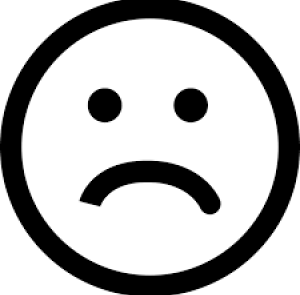 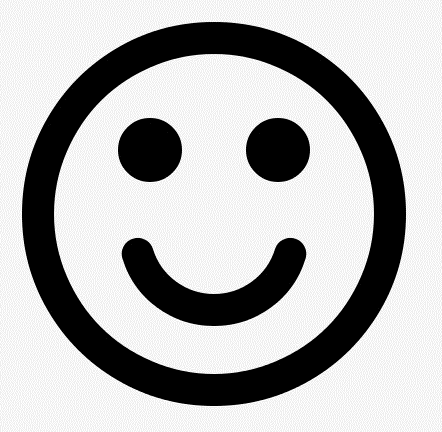 